MTRL 466 MEETING MINUTESAttendees:Dr. Chad SinclairGROUP 1: Jerry Chang, Michael Fu, Judy Makmillen, Adam OhashiAgenda:Gantt chart / timeline review:Gantt chart for last 3 weeks completed/posted to Wiki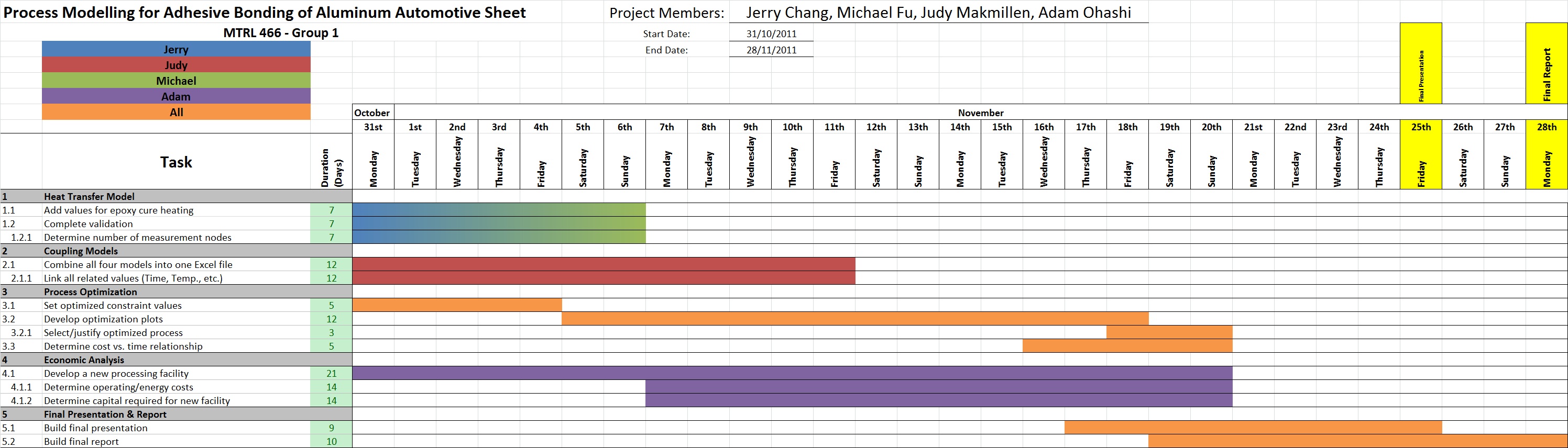 Heat transfer model – Next Step:Validation of modelHeating profile; semi-infinite slab, constant surface temperatureHeat values obtained from curing model integratedHeating orientation? (1 side vs. both sides)Coupling models:Judy managing the combining of all 4 models into one Excel workbookAny issues with lack of sufficient memory?Possibility of creating code to execute calculationsOptimization:Constraints:Curing: approx. Softening: approx. Hardening: approx. Waiting on coupled model to produce output values before determining optimal values of T, t, hSmallest time that meets all process constraintsEconomic Analysis:To start this weekend:Determine costs associated with paint baking, energy/operating costsCapital required for an annealing booth, paint station, etc.Can use contacts from local companies for pricingBegin developing a new processing facility (large scale)Minutes:Meeting start time: Meeting end time: Action Items:Next meeting: Project Name:Process Modelling for Adhesive Bonding of Aluminum Automotive SheetGroup:1Current Meeting:Friday October 4th, 2011Minutes Prepared By:Adam Ohashi